ESERCIZI 02 - FUNZIONI (GENERALITA’)Tracciare il grafico delle seguenti funzioni determinando per ognuna di esse dominio, codominio o immagine, sup f, inf f, eventuali  max f e min f, monotonia, convessità/concavità. Associa le seguenti funzioni al rispettivo grafico spiegando il motivo della scelta.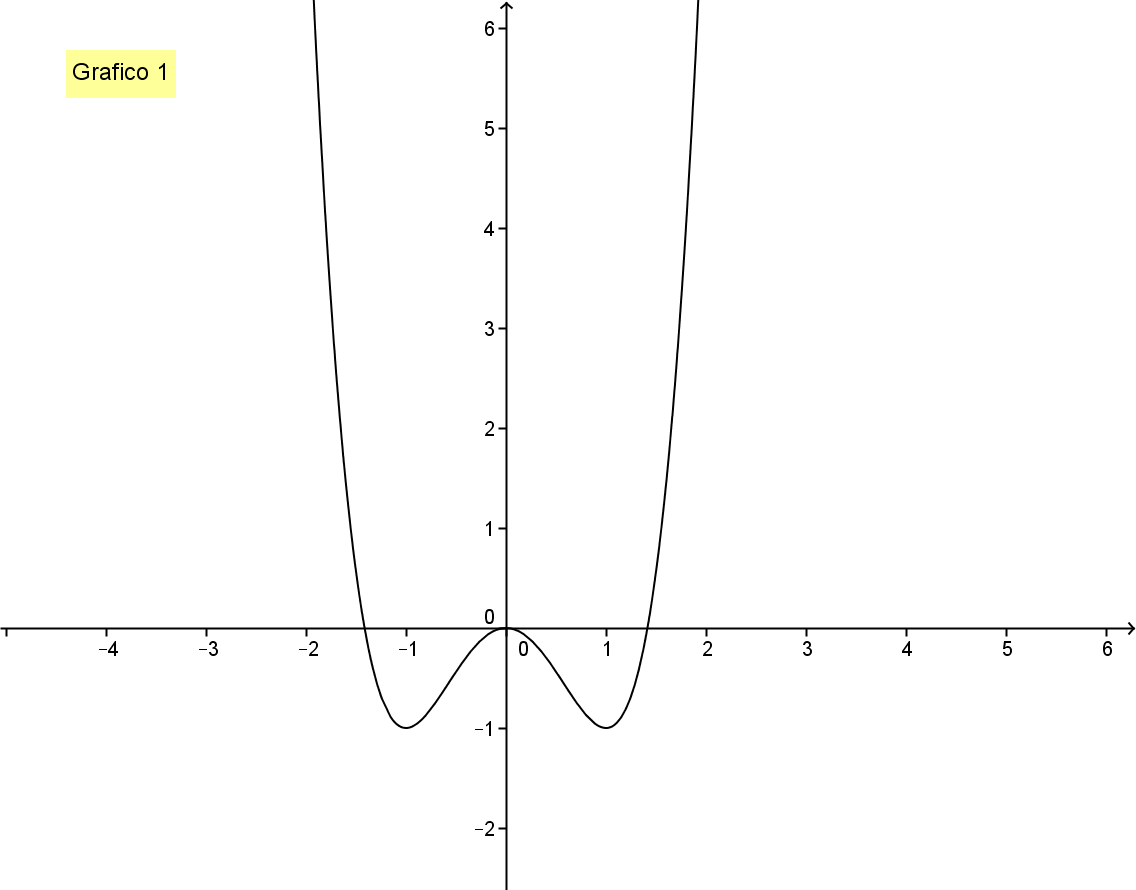 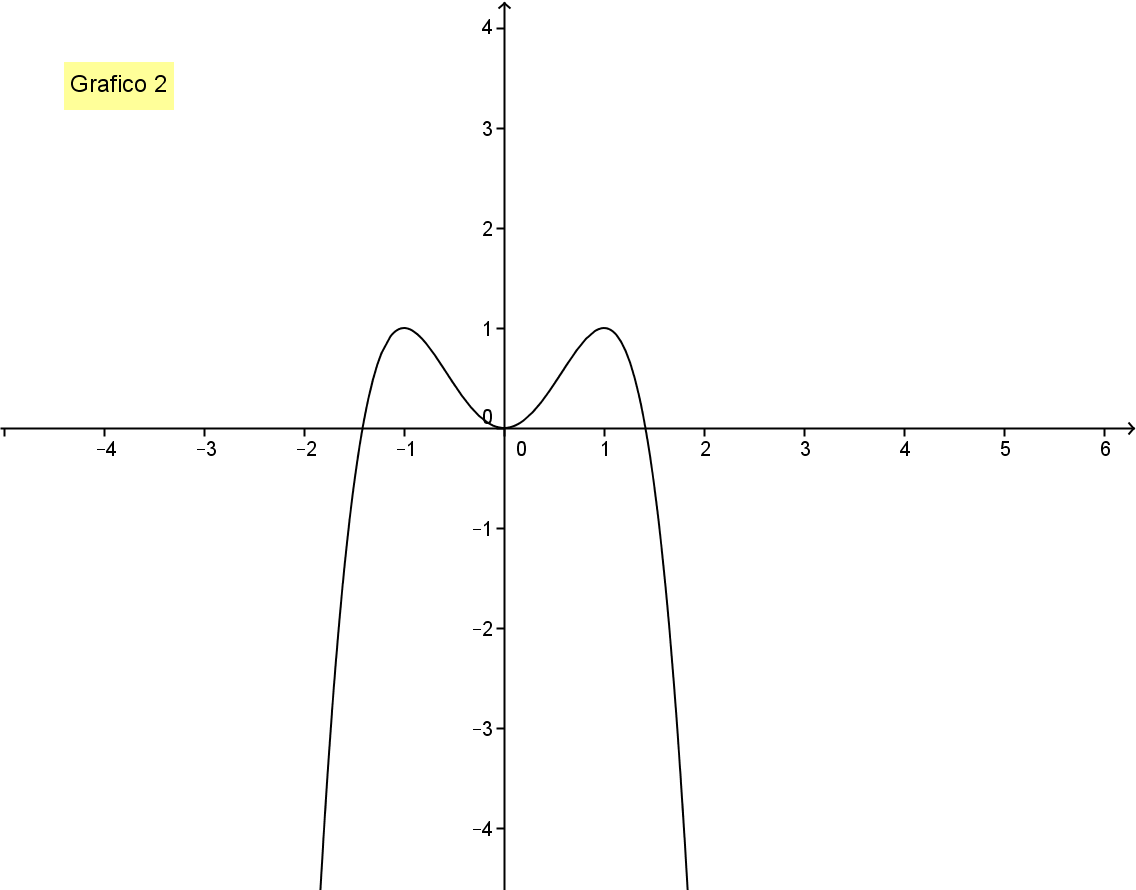 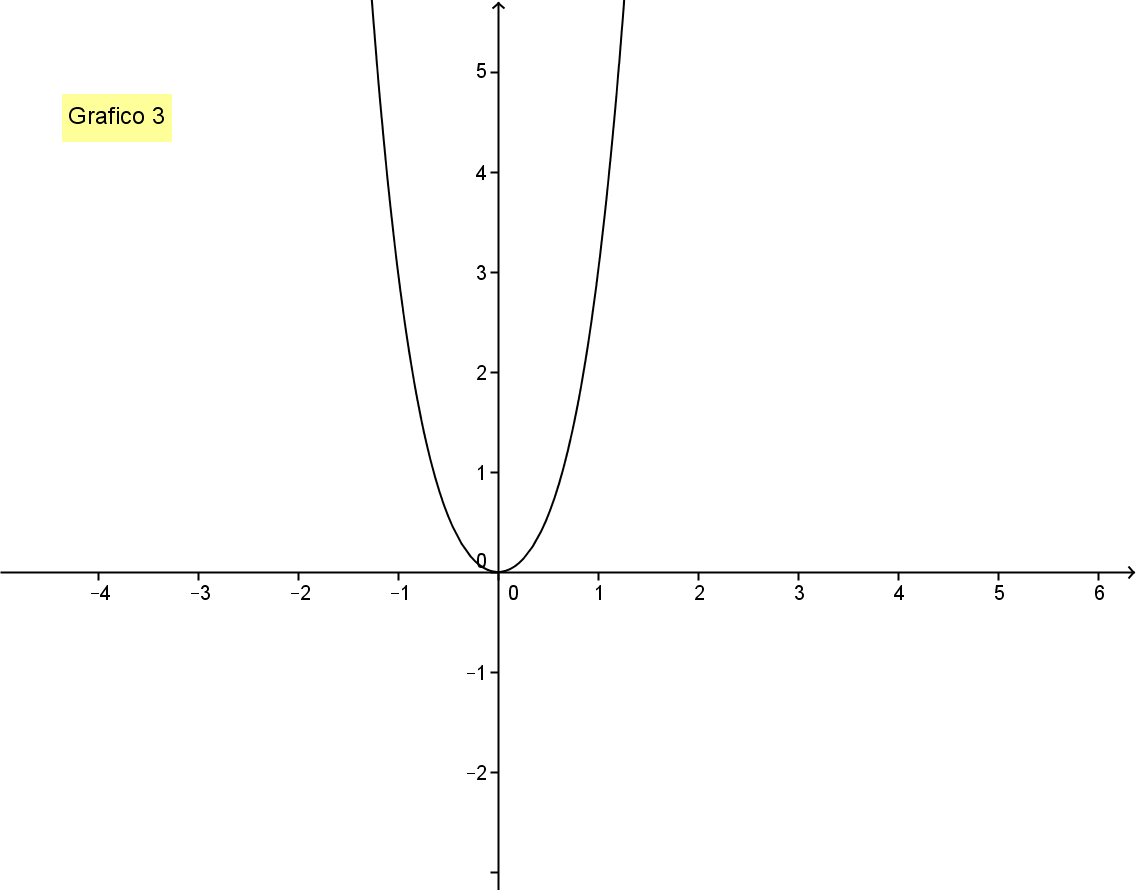 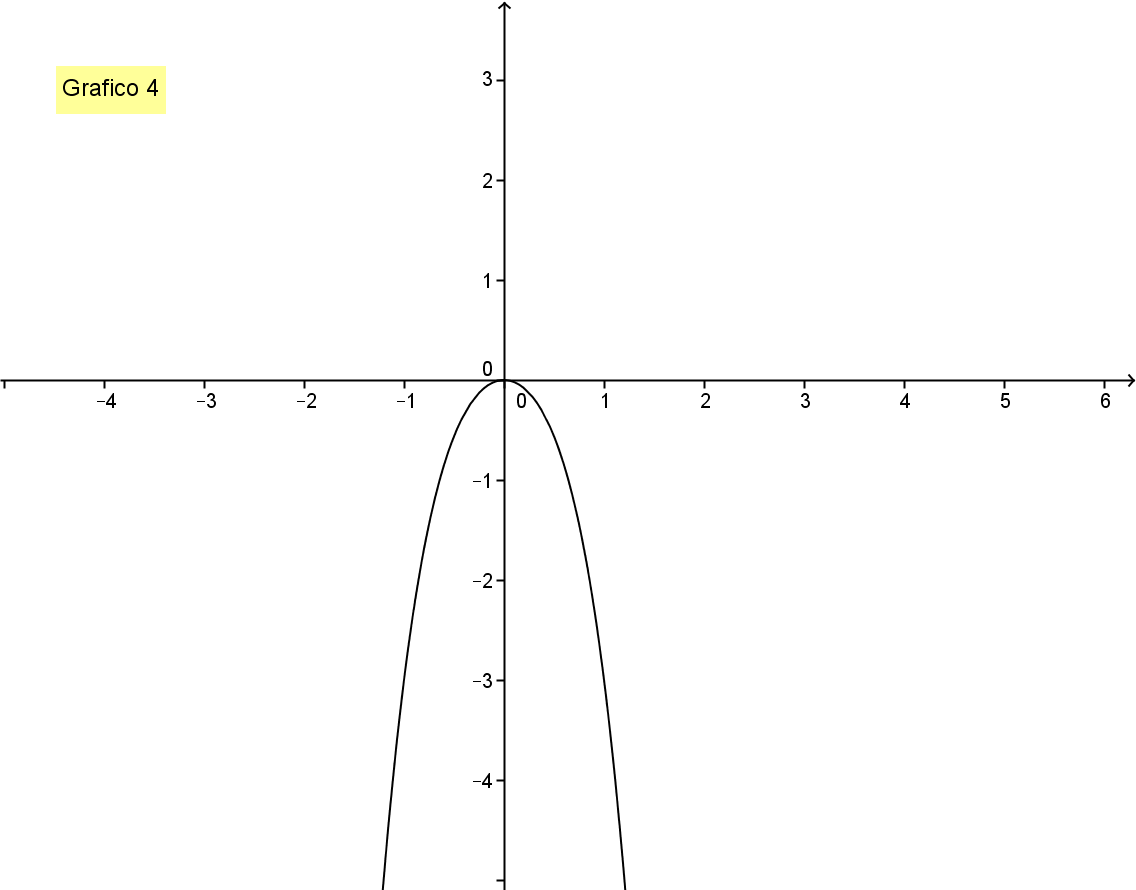 Dire per ognuna delle seguenti funzioni composte quali sono le funzioni elementari che le compongono e determinarne il dominio.Determinare l'insieme di definizione delle seguenti funzioni: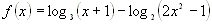 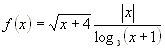 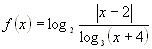 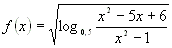 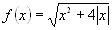 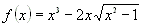 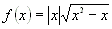 